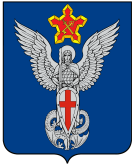 Ерзовская городская ДумаГородищенского муниципального районаВолгоградской области403010, Волгоградская область, Городищенский район, р.п. Ерзовка, ул. Мелиоративная 2,      тел. (84468) 4-78-78 тел/факс: (84468) 4-79-15РЕШЕНИЕот 20.05.2021 года                                        № 6/4О рассмотрении заявления Давиденко О.Р.             Рассмотрев заявление Давиденко О.Р. по вопросу подключения поливной воды, а именно проведении общей поливной трубы по тех. проезду между улицей Солнечной и Сиреневой, Ерзовская городская Дума:РЕШИЛА:Одобрить подключение поливной воды, а именно установку общей поливной трубы между ул. Солнечной и ул. Сиреневой.Председатель Ерзовской городской Думы                                                                                                Т.В. МакаренковаГлава Ерзовского городского поселения                                                                                       С.В. Зубанков 